Título de la colaboración (español)Título de la colaboración (inglés)Nombre Apellido ApellidoAfiliación de Autor, Ciudad, Paíscorreo@email.eduORCID: 0000-0000-0000 (opcional)Nombre Apellido ApellidoAfiliación de Autor, Ciudad, Paíscorreo@email.eduORCID: 0000-0000-0000 (opcional)Nombre Apellido ApellidoAfiliación de Autor, Ciudad, Paíscorreo@email.eduORCID: 0000-0000-0000 (opcional)doi: https://doi.org/10.36825/RITI.XX.XX.XXX Recibido: fechaAceptado: fechaResumen: Un solo párrafo de máximo 200 palabras. Para los artículos (producto de resultados de investigación), se recomienda que el Resumen siga la siguiente estructura, Planteamiento: indique la cuestión abordada en un contexto amplio y resalte el propósito del estudio (objetivo); Métodos: describa brevemente los principales métodos o tratamientos aplicados; Resultados: resuma los principales hallazgos del artículo; Conclusiones: indicar las principales conclusiones o interpretaciones. El Resumen debe ser una representación objetiva del artículo, no debe contener resultados que no estén presentados y fundamentados en el texto principal. Para las reflexiones y experiencias académicas, así como las reseñas de libros la estructura es libre, siempre manteniendo un rigor científico y literario.Palabras clave: Palabra 1, Palabra 2, Palabra 3, Palabra 4, Palabra 5 (incluya de tres a cinco palabras clave específicas para el artículo, preferentemente considerando el título y comunes dentro de la disciplina).Abstract: Resumen en inglés.Keywords: Palabras clave en ingles.0. Cómo usar esta plantillaLa plantilla detalla las secciones que puede contener el documento, tenga en cuenta que cada sección tiene un estilo correspondiente. Las secciones que no son obligatorias se indican como tales. Los títulos de sección dados son para artículos de investigación. Los artículos de revisión sistemática de literatura, estados del arte y otros tipos de artículos tienen una estructura más flexible; como se dijo, en las reflexiones y experiencias académicas, así como las reseñas de libros la estructura es libre. Elimine este párrafo y comience la numeración de la sección con 1. Si tiene alguna pregunta, comuníquese con la oficina editorial de la revista a través del correo electrónico revista.riti@gmail.com1. IntroducciónLa introducción debe ubicar brevemente el estudio en un contexto amplio y resaltar por qué es importante. Debe definir el propósito del trabajo y su significado. Redacte y analice brevemente el objetivo principal del trabajo y resalte las principales conclusiones. Finalmente, describa brevemente la estructura del resto del documento. En la medida de lo posible, mantenga la introducción comprensible para los científicos fuera de su campo particular de investigación. Las referencias deben numerarse y escribirse entre corchetes por orden de aparición en el documento (por ejemplo, [1], [2], [3]). Una referencia puede ser citada más de una vez en el texto con el mismo número. La lista de referencias será incluida al final del artículo.2. Estado del arteEl estado actual del campo de investigación debe revisarse cuidadosamente y citar las publicaciones clave. Por favor, resalte las hipótesis controvertidas y divergentes cuando sea necesario. Se recomienda utilizar publicaciones de los últimos cinco años, como máximo, para los estados del arte o análisis de literatura, con excepción de objetos de estudios que por su naturaleza requieran de la revisión de acervo más antiguo. Si así se requiere, los autores pueden utilizar tablas para organizar la literatura analizada, sobretodo cuando proponen clasificaciones de las publicaciones o de sus contenidos. Las diversas secciones del documento pueden contener subsecciones.2.1. Subsección2.1.1. SubsubsecciónLas listas con viñetas deben verse así:Primer ítemSegundo ítemTercer ítemLas listas numeradas se pueden agregar de la siguiente manera:Primer ítemSegundo ítemTercer ítemEl siguiente párrafo continúa aquí. Observe que no se agregó sangría, lo cual no debe hacerse después de listados (viñetas o numeradas), tablas, figuras, gráficas, imágenes o cuadros, ni después de título o subtítulos. La sangría únicamente se incluye en el segundo, tercero, cuarto, etc. párrafo, excepto en los casos señalados anteriormente.2.2. Tablas Figuras, Gráficas, Cuadros e ImágenesTodas las figuras y tablas deben citarse en el texto principal como Tabla 1, Figura 1, Gráfica 1, Cuadro 1 e Imagen 1. Las tablas se describen en el encabezado y pueden o no incluir una nota al pie. Las figuras, gráficas, cuadros e imágenes, no llevan encabezado, se describen al pie de cada figura, gráfica, etc.Tabla 1. Las tablas deben colocarse en el texto inmediatamente después que se le menciona por primera vez.Fuente: Elaboración propiaTabla 2. Otro ejemplo de tabla, donde se incluye la fuente en el encabezado y nota al pie. Fuente: Elaboración propia.1 Las tablas pueden incluir nota al pie.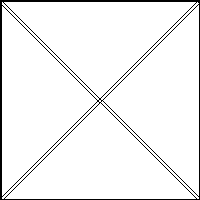 Figura 1. Las figuras deben colocarse en el texto principal inmediatamente después de la primera vez que se mencionan. Si la descripción de la figura es una sola línea debe estar centrada.Figura 2. Esta es una figura, los esquemas siguen el mismo formato. Si hay varios paneles, deben enumerarse como: (a) Descripción de lo que está contenido en el primer panel; (b) Descripción de lo que está contenido en el segundo panel. Las figuras deben colocarse en el texto principal inmediatamente después de la primera vez que se mencionan. Si la descripción de la figura ocupa más de una línea, debe justificarse el texto.2.3. Formato de fórmulas matemáticasEste es un ejemplo de fórmula matemática, la cual debe redactarse utilizando la herramienta para editar ecuaciones en Word:,				(1)el texto que sigue a una ecuación no tiene por qué ser un nuevo párrafo. Considere las ecuaciones como texto regular.3. Materiales y métodosLos materiales y métodos deben describirse con detalles suficientes para que otros puedan replicar y desarrollar los resultados publicados. Tenga en cuenta que la publicación de su manuscrito implica que debe poner a disposición de los lectores todos los materiales, datos, códigos de computadora y protocolos asociados con la publicación (actualmente todas las revistas y congresos de investigación son flexibles en este rubro). Por favor, revele en la etapa de envío cualquier restricción sobre la disponibilidad de materiales o información. Los nuevos métodos y protocolos deben describirse en detalle, mientras que los métodos bien establecidos pueden describirse brevemente y citarse adecuadamente.Los estudios de intervención que involucran animales o seres humanos, y otros estudios que requieren aprobación ética, deben incluir la autoridad que otorgó la aprobación y el código de aprobación ético correspondiente.4. ResultadosEsta sección debe proporcionar una descripción concisa y precisa de los resultados experimentales y su interpretación.5. ConclusionesAquí deben incluirse las conclusiones que se puedan extraer del análisis de los resultados. Se deben discutir los resultados y cómo pueden interpretarse en perspectiva de estudios anteriores y de las hipótesis de trabajo. Los resultados y sus implicaciones deben discutirse en el contexto más amplio posible. También se pueden resaltar futuras direcciones de investigación.6. Agradecimientos: Esta sección es opcional y puede reconocer cualquier apoyo dado que no esté cubierto por la contribución del autor. Esto puede incluir apoyo financiero, administrativo y técnico, o donaciones en especie (por ejemplo, materiales utilizados para experimentos).7. ReferenciasEl formato de referencias será APA 7ma edición (2019) ordenado de acuerdo a la aparición dentro del texto. Incluya el identificador de objeto digital (DOI) para todas las referencias donde esté disponible. Para mayor detalle visite https://normas-apa.org/wp-content/uploads/Guia-Normas-APA-7ma-edicion.pdfRenteria Salazar, P. (2006). El comienzo de la renovación. En M. A. Flórez Góngora (Ed.), Bogotá: Renovacion Urbana, Renovacion Humana (pp. 80-100). Empresa De Renovacion Urbana.Herrera Cáceres, C. y Rosillo Peña, M. (2019). Confort y eficiencia energética en el diseño de edificaciones. Universidad del Valle.Castañeda Naranjo, L. A. y Palacios Neri, J. (2015). Nanotecnología: fuente de nuevos paradigmas. Mundo Nano. Revista Interdisciplinaria en Nanociencias y Nanotecnología, 7(12), 45-49. https://doi.org/10.22201/ceiich.24485691e.2014.12.49710Organización de las Naciones Unidas para la Educación, la Ciencia y la Cultura. (1 de octubre de 2018). Nuevos datos revelan que en el mundo uno de cada tres adolescentes sufre acoso escolar. https://es.unesco.org/news/nuevos-datos-revelan-que-mundo-cada-tres-adolescentes-sufre-acoso-escolarMartínez Ribón, J. G. T. (2011) Propuesta de metodología para la implementación de la filosofía Lean (construcción esbelta) en proyectos de construcción [Tesis de Maestría, Universidad Nacional de Colombia]. http://bdigital.unal.edu.co/10578/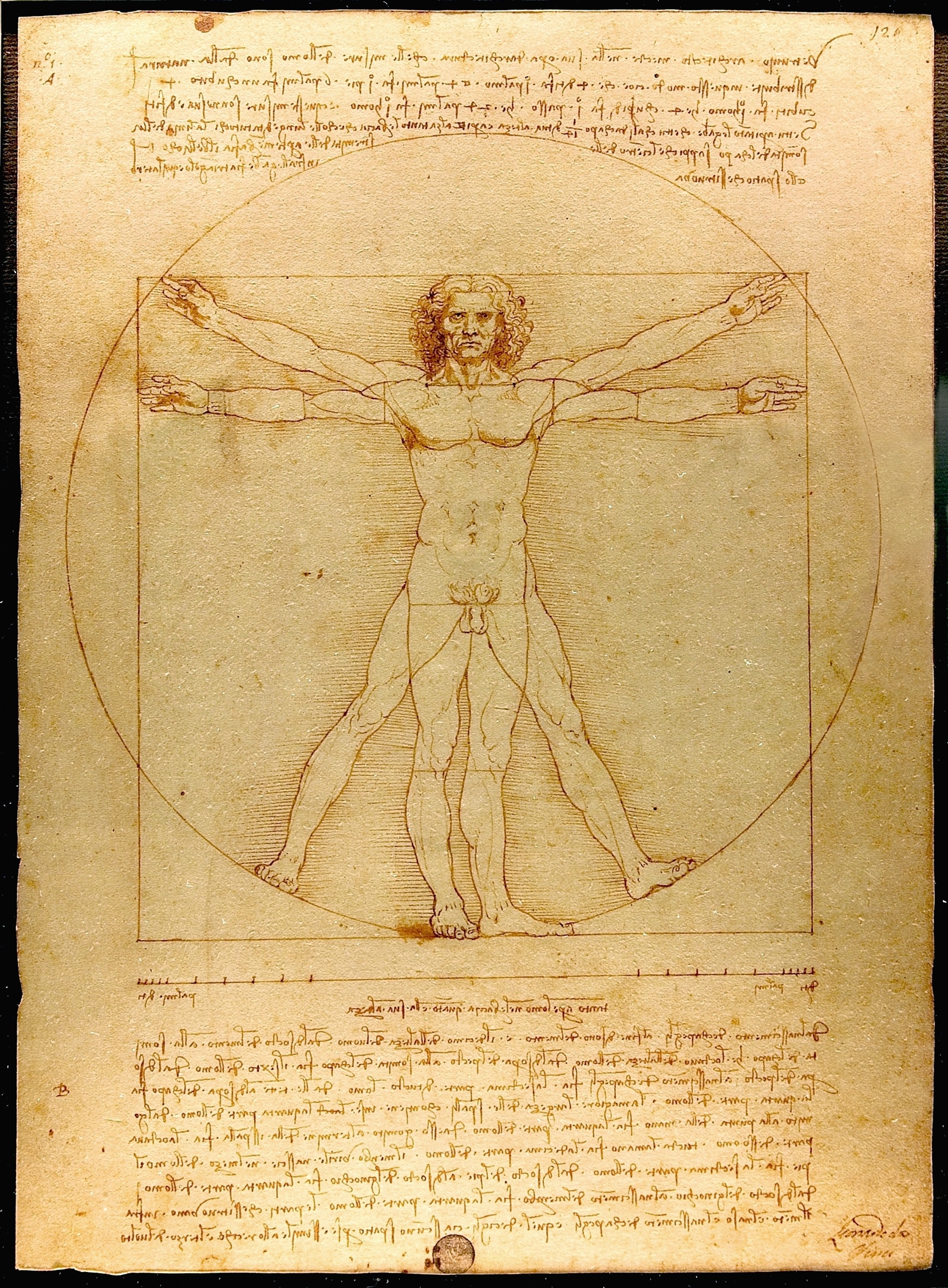 ENCABEZADO (Modificado exclusivo por Editorial)Título 1Título 2Título 3Entrada 1datodatoEntrada 2datodatoTítulo 1Título 2Título 3Entrada 1datodatoEntrada 2datodato 1(a)(b)